Bydgoszcz, dn. 16.07.2021 r.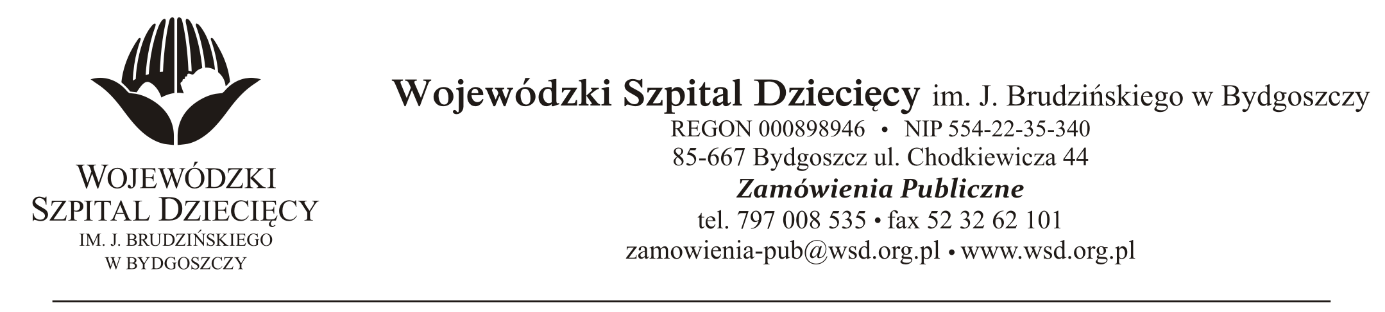 Nr sprawy: 11/2021/TPDo Wykonawców:Dotyczy: postępowania o udzielenie zamówienia publicznego w trybie podstawowym na usługę najmu urządzeń drukujących oraz dostawy niezbędnych materiałów zużywalnych.W związku z pytaniami wystosowanymi przez Wykonawców udzielamy wyjaśnień na podstawie art. 284 ust. 6 ustawy z dnia 11 września 2019 r. Prawo zamówień publicznych (Dz. U. z 2019 r., poz. 2019 z późń. zm.)PYTANIA DOTYCZĄCE ZAPISÓW SWZ1.Czy w związku z postępowaniem zamawiający dopuszcza stosowanie tonerów, części i innych materiałów eksploatacyjnych nieoryginalnych, zamienników czy też regenerowanych?Odpowiedź: Zamawiający nie dopuszcza stosowania tonerów, części i innych materiałów eksploatacyjnych nieoryginalnych, zamienników czy też regenerowanych.W związku z powyższym Zamawiający zmienia załącznik nr 2 – formularz cenowy w ten sposób, że dodaje punkt nr 9, o treści:Dopuszczalne jest stosowanie wyłącznie tonerów, bębnów, części i innych materiałów eksploatacyjnych oryginalnych oznakowanych przez producenta urządzenia. Niedopuszczalne jest stosowanie wymienionych elementów w formie regenerowanej.2. Proszę o informację czy w wypadku powierzenie wykonania części zamówienia podwykonawcą  czy od podwykonawcy również wymagane jest posiadanie autoryzacji zgodnie z zapisami załącznik nr 2 pkt 8Odpowiedź: Tak, od podwykonawcy również jest wymagane posiadanie autoryzacji producenta urządzenia na serwis i sprzedaż urządzeń dostarczonych w ramach najmu, zgodnie z pkt nr 8 załącznika nr 2.3. Czy instalacja obejmuje również konfigurację informatyczna ,  jeżeli tak to czy przekażecie wszystkie niezbędne informację w tym hasła ,  czy zrobicie to we własnym zakresie.Odpowiedź: Instalacja obejmuje konfigurację informatyczną. Konfiguracja będzie odbywać się wraz z pracownikiem Szpitala, który udzieli wsparcia w temacie konfiguracji sieciowej oraz konfiguracji komputerów. Hasła do komputerów nie zostaną przekazane.4. Związku, że dopuszczacie urządzenia używane to bębny w drukarkach typ I , typ III i typ IV mają mieć w dniu instalacji wskazaną wydajność,  czy mogą mieć mniejszą ,jeżeli tak to proszę podać jaką wartość.Odpowiedź: Urządzenia w dniu instalacji muszą być wyposażone w bębny o minimum 90% sprawności. Ocena sprawności bazuje na odczytach z maszyny.Pytania do Urządzenie wielofunkcyjne typ IV1. Czy w urządzeniu ma być zamontowany finiszer z min 2 dodatkowymi odbiornikami i możliwością zszywania dokumentów , czy jest to jako opcja. Odpowiedź:Tak, w urządzeniu ma być zamontowany finiszer z min 2 dodatkowymi odbiornikami i możliwością zszywania dokumentów.2. Czy urządzenie ma mieć zainstalowaną kartę faksu żeby realizować funkcję fax Odpowiedź: Tak, urządzenie ma mieć zainstalowaną kartę faksu.3. Czy urządzenie ma posiadać podest dedykowany dla zapewnienia ergonomicznej wysokości zapewniającej komfort obsługi Odpowiedź: Tak, urządzenie ma być ustawione w taki sposób by panel roboczy był na poziomie rąk dorosłej osoby. Można to uzyskać za pomocą podestu lub dodatkowych podajników.W załączeniu:Zał. nr 2 - formularz cenowy (prawidłowy plik - po pytaniach i odpowiedziach z dnia 16.07.2021)      z up. Dyrektora                                                                                      Wojewódzkiego Szpitala Dziecięcego                                                                                      im. J. Brudzińskiego w Bydgoszczy
                                                                                    Z-ca Dyrektora ds. Administracyjno-Technicznych                                                                                      mgr inż. Jarosław Cegielski